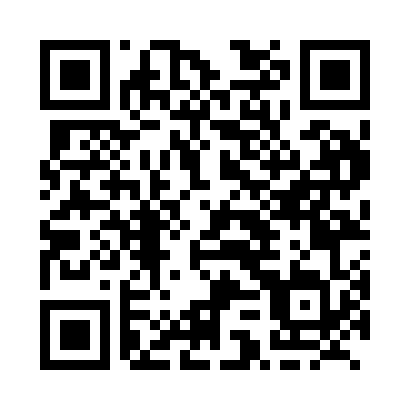 Prayer times for Silver Islet, Ontario, CanadaMon 1 Jul 2024 - Wed 31 Jul 2024High Latitude Method: Angle Based RulePrayer Calculation Method: Islamic Society of North AmericaAsar Calculation Method: HanafiPrayer times provided by https://www.salahtimes.comDateDayFajrSunriseDhuhrAsrMaghribIsha1Mon3:595:591:597:2810:0011:592Tue3:595:592:007:289:5911:593Wed4:006:002:007:289:5911:594Thu4:006:012:007:289:5911:595Fri4:016:022:007:289:5811:596Sat4:016:022:007:289:5811:597Sun4:026:032:007:279:5711:598Mon4:026:042:017:279:5711:589Tue4:036:052:017:279:5611:5810Wed4:036:062:017:279:5511:5811Thu4:046:072:017:269:5511:5812Fri4:046:082:017:269:5411:5713Sat4:056:092:017:269:5311:5714Sun4:056:102:017:259:5211:5715Mon4:066:112:017:259:5111:5616Tue4:076:122:017:249:5111:5517Wed4:096:132:027:249:5011:5318Thu4:116:142:027:239:4911:5119Fri4:136:152:027:239:4811:5020Sat4:156:162:027:229:4711:4821Sun4:176:182:027:229:4511:4622Mon4:196:192:027:219:4411:4423Tue4:216:202:027:209:4311:4124Wed4:236:212:027:209:4211:3925Thu4:256:222:027:199:4111:3726Fri4:276:242:027:189:3911:3527Sat4:296:252:027:189:3811:3328Sun4:326:262:027:179:3711:3129Mon4:346:272:027:169:3511:2930Tue4:366:292:027:159:3411:2631Wed4:386:302:027:149:3311:24